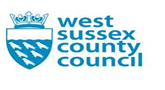 Audit & Moderation Tool – Assessment, CIN & CP specific (Draft V1 Jan 2020)Basic audit informationAudit questionsPlease grade as Outstanding or Good or Requiring Improvement or InadequateEach Question must be completed. However, there are also prompts included under each heading, not all of these will be relevant to every child, they are simply provided to assist in thinking through the different areas to consider when undertaking this process and do not need to be individually responded to. Service user feedbackConclusions/ActionsQA Team – 2020.Mosaic number & child nameDate of birth/ageEthnicityAllocated SW & PM/TM Allocated teamAllocated SM & SLCurrent status of childAuditorAuditor service, GM & SLAudit dateModerator & moderator service/line managerModeration dateQuestionSelf-assessment commentSelf- assessment gradingAuditor commentAuditor gradingModerator commentModerator grading Quality of recordingPlease comment on the following where relevant: -Recording of visitsKey eventsChronologies Case summariesIs the recording purposeful?Does the recording aid our understanding of the child’s lived experience and the impact of recorded actions?Frequency and quality of visitingPlease comment on the following where relevant: -Compliance with frequency according to policy and guidance Was the visit purposeful?Did the visit aid our understanding of the children’s lived experience and aid progression of the care plan?Where appropriate were the children engaged with on their own?Quality of Assessment Please comment on the following where relevant: -Is there an up to date assessment of the child’s circumstances?Does this include current and prospective future needs, exploration of permanence needs and options, response to risk, multi-agency involvement, the child’s express and demonstrated views and how these have been responded to?Quality of Direct work with children Please comment on the following where relevant: - Has direct work been completed and is this helping the yp/child to understand their history, identity, purpose of our involvement, safety planning? Is this work age appropriate?Is it captured on the file?Are different strategies and tools being used for this?Is it impactful now in terms of assisting yp/children to understand their current circumstances and histories and will it help them to understand our interventions and the rationale for decisions made in the future? Safety Planning Please comment on the following where relevant: -Does the safety plan for the yp/child address all issues of concern?Are the actions SMART and is the work in the plan progressing and having a helpful impact in reducing risks?Does the plan contain the right actions and supports?Is there evidence that the plan is developed with the child/young person and they are clearly aware who is doing what for them? Does the plan provide the family help, as well as sufficient oversight?Do all relevant family members and professionals have copies?Was a Family Network Meeting  held to formulate and support the plan? Care Planning Please comment on the following where relevant: -Is the care plan regularly reviewed and updated in an appropriate forum? Is it founded upon outcomes for yp/children, as opposed to action and service led? Is the care plan progressing and if not are alternative interventions/support being explored/ offered?Are the objectives in the care plan SMART and based on the analyses, do they address the  identified risk and improve outcomes?What is the quality of multi-agency support, planning and reviewing?  Please comment on the following where relevant: -Are the correct services involved and do they attend reviews, contribute to plans, provide updates to review meetings? NB this must include services for vulnerable parents.Where specific services are identified, are families supported to access these and where there is challenge in accessing, are alternative strategies to progress the plans outcomes explored?Has the plan been formulated in partnership with other agencies and are they actively contributing to its progression? If not, is there sufficient challenge?   Please comment on the quality & impact of reviews (CIN or CP or specialist services).Please comment on the following where relevant: -How are older children/young contributing to their reviews?Does the review drive the plan forward and amends it where needed?Are the correct people involved in this?Does the review provide sufficient challenge where actions have not progressed? Is their necessary multi agency attendance and report provision?Please also comment where relevant on the role played by the Child Protection Advisor?Management oversight & supervision?Please comment on the following where relevant: -Is supervision recorded at the expected frequency? Does this provide critical analysis and reflection on what we are doing and why? Are management decisions made in a timely way to ensure help and protection at the right times? What is the impact and influence of managers in ensuring that children are protected and achieve permanence? Has the child/young person’s circumstances improved as a result of our intervention?Please comment on the following where relevant: -If so, why and are their plans to sustain this change? Are alternative support strategies and/or interventions being considered and utilised if not? OVERALL GRADINGPlease consider the grading of the questions above in determining this overall grading but also give weight to compliance with core requirements, work being well-evidenced and impactful, correct help being given to the child/young person with safety and stable permanence being achieved or in progress in timely way.Parent/carer &/or young persons Feedback -     (Please state how/when obtained & any reason not obtained).Shared withEscalated?             Yes/NoTo                                                                                                    WhenProposed actions – By whom/by when?123